OPB 2, 14.4.2020 ,Sabina BrumenPREHRANAUživaj čim več tople tekočine in zdrave prehrane bogate z zelenjavo in sadjem. Pred jedjo pazi na umivanje rok s toplo vodo in milom. Pomagaj v kuhinji! Po praznikih lahko pripravite solato za čiščenje telesa: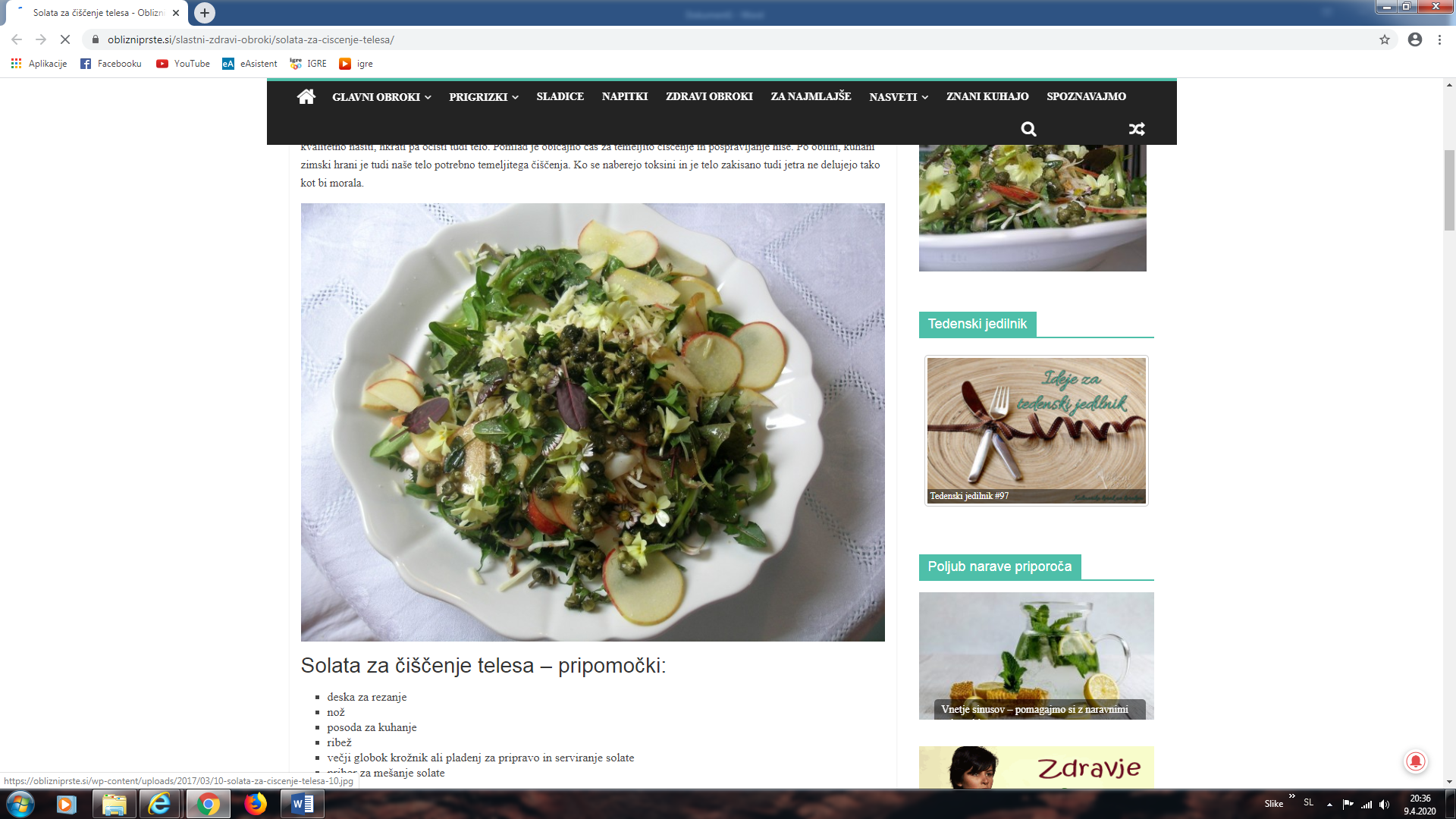 https://oblizniprste.si/slastni-zdravi-obroki/solata-za-ciscenje-telesa/SAMOSTOJNO UČENJE-utrjevanjeVAJA DELA MOJSTRA:2.razred: ŠTEJ NAPREJ IN NAZAJ OD 20-40, OD 50-80, OD 70-1004. razred: ŠTEJ PO DESETICAH NAPREJ IN NAZAJ OD 370-490, OD 750-890SPROSTITVENA DEJAVNOST:Slovenski planinski muzej-poglej kaj te nagovarja:https://www.facebook.com/watch/?v=245254826521681USTVARJALNO PREŽIVLJANJE PROSTEGA ČASA: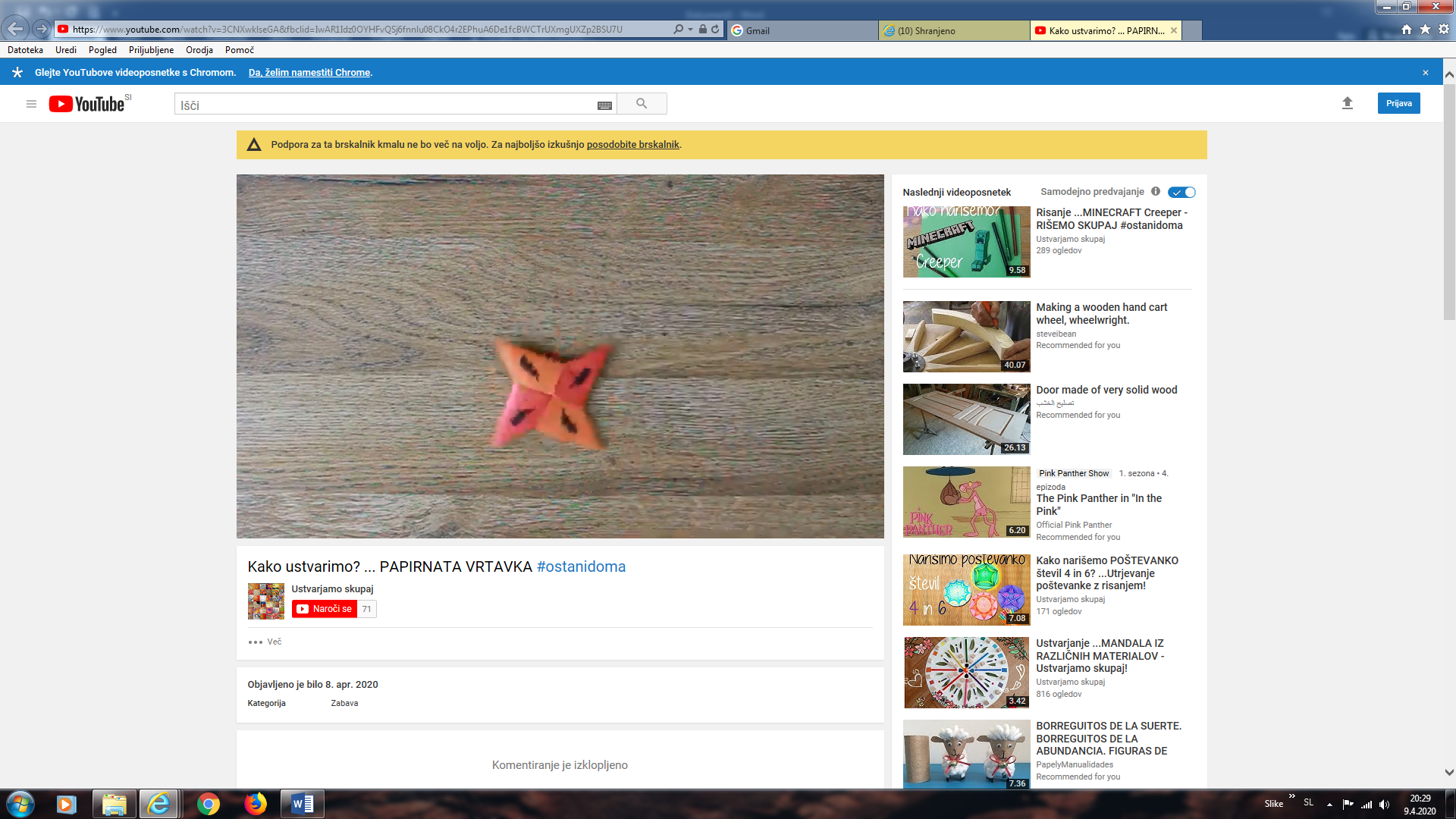 Poglej si kako lahko narediš preprosto vrtavko:https://www.youtube.com/watch?v=3CNXwklseGA&fbclid=IwAR1Idz0OYHFvQSj6fnnlu08CkO4r2EPhuA6De1fcBWCTrUXmgUXZp2BSU7U